El Salvador Missions Trip, 2020 – Letter Writing InstructionsPlease participate in our missions trip and be a blessing to our team by sending a note.  Notes will be distributed throughout the week.  The exact schedule will depend on how many we receive.  We will pick a team member to deliver the letters throughout.Send a note to *all* team members.  We don’t want members getting different numbers of notes.Write the team member’s name on the outside of the envelope.  Team members are:Chip, Spencer, George, Jennifer, Joe, Emma, Daniel, Ethan, Tony, Hope, Terry (friend from North Carolina)Contents can be:A personal note if you know the team member.An encouraging note.A quote or scriptureA bookmarkA cardA small game/puzzleBe creative. Anything fun or encouraging that is fairly (not entirely) flat and will fit in an envelope.Envelope size can be anything up to manilla.Please bundle sets of letters together. You can use a bag, a rubber band or other method.  Place  the bundles in the receptacle provided.You are encouraged to write more than one set, as long as they are in complete sets.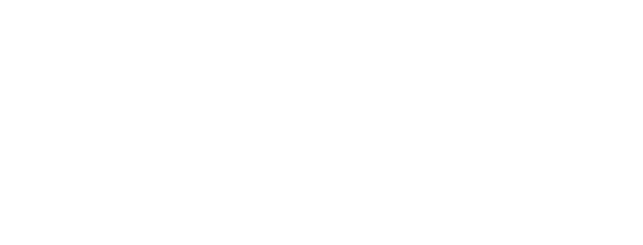 